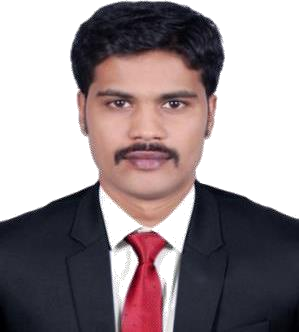 RESUMEV.M.SHAHUL HAMEEDMobile No: +966 570231554Email	: hameedintel@gmail.com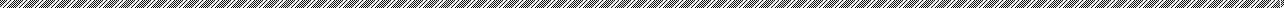 8 YEAR OF ACCOUNTANT AND ADMINISTRATORPROFESSIONAL SUMMARY:-Skilled accounts administrator with ability to handle multiple accounts on an ongoing basis. Exceptional understanding of various software programs thanks to over 8 years of experience in the industry. Impressive communication skills that ensure those involved with different accounts always know the status of ongoing projects and how they can resolve any issues that may come up. Critical thinking abilities also ensure that areas for improvement are identified and applied to various projects.EDUCATIONAL DETAILS:B.Com (Commerce) in Sri Ram NallamaniYadavaof Arts and Science (2005- 2008)(Affiliated to ManonmaniyamSundharanar University) at Tenkasi ,TamilNaduGULF EXPERIENCE:                              	     AREA OF EXPERIENCE Office  Secretary  Accounting Section Document controlPurchaseAdministrativeReceptionistMarketing sales (License Saudi & India)	Office Secretary Accounting Section.prepare monthly financial statements for company with annual turnoverManaged account payable, account receivable, and payroll documents.Prepared annual company accounts and reportsReceived and deposited cash and check payments as well as reconciled records and bank transactionsAccounted for incoming checks, bank statements, and accrual monthly adjustments in Great Plains.Prepared invoices, expense reports, and payment memos.tax information for tax departmentprepared financial statements and reportsprepared balance sheet reconciliationsCompleted the general ledger with payroll entries.Collected, counted, and disbursed money, do basic bookkeeping, and complete banking transactions.Communicated with customers, employees, and other individuals to answer questions, explain         information,Take orders, and address complaints.Answered telephones, direct calls, and take messages.Compiled, copied, sorted, and filed records of office activities, business transactions, and other activities.Completed and mailed bills, contracts, policies, invoices, or checksAnswered telephones, direct calls, and take messages.Computed recorded and proofread data and other information, such as records or reports.Delivered messages and run errands.Responsible for all administrative duties of the church.Responsible for arranging the itinerary, hotel, and dinner reservations for the pastor.Responsible for maintaining office supplies.Researched and gathered data/information for reports and other projects.Maintained financial statements.Kept accurate records, and gave quarterly reports of church finances.Responsible for accounts payable.	Document controlPerformed data processing in MS Excel.ensure accurate and timely monthly close activitiesMaintenance of the document register and vendor data recordsPrepare document transmittalsKnowledge of SAUDI ARAMCO STANDARD document control procedureGood in understanding of contracts &correspondencesPurchase Department Reviewed and approved purchase orders before ordering goods.Processed purchasing requests and maintained purchasing logs.Contacted vendors to obtain price quotes and performed negotiations.Ensured that all purchase operations were performed in accordance with company policies and procedures.Followed-up on delivery schedules, payment delays, and invoice queries.Managed deliver schedules and status of goods.Requested quotes from vendors, entered requisitions and processed purchase ordersReviewed service contracts from vendorsCoordinated with vendors to ensure on-time delivery of special ordersManaged inventory for all custodial staffSubmitted receipts and followed up on issuance of paymentsAttended meetings with vendors for product demonstrationsSpeak to coworkers, buyers, and vendors respectfullySet up terms and conditions with all vendorsFile all purchase ordersCreate purchase ordersCreate item numbers for merchandiseCreate recipes for merchandiseWork in systems such as Great Plains, Eatec, Windows, Excel, Word, etc.Fluent typing skillsMaintained records of purchases and sales.Coordinated with suppliers to ensure that goods are delivered on-time.Negotiated price and terms with suppliersComputer Proficiency& others:Computer Knowledge in MS-OFFICE, Internet Usage Good production output from the employee.Languages : VB,HTML,MS Access, MS Office, Adobe Photoshop, PageMaker, CorelDraw,Tally9,7.2Type Writing(English)Driving License – Saudi Arabia, India.     Duties and responsibilities:Overseas the production of Ornaments in the factoryGood production output from the employeeAvoid unnecessary damages & shortages in the productionLanguages Spoken:Good English, Arabic, Malayalam and Tamil Spoken skillsSpecial Skills:Ability to work with different type ofindividuals.Can easy adapt and do the task being given tomeHonest and trustworthyWould be very much willing to learn.PERSONAL DETAILS:-DECLARATION:-I hereby declare that all information given above is true to the best of my Knowledge andBeliefSignature[V.M.SHAHUL HAMEED] EMPLOYEE–4:Talaween Advertising AgencyLocation:SAUDI ARABIADuration:21-06-2011 to 01-05-2018Designation:ACCOUNTANT AND ADMINISTRATOR EMPLOYEE–3:TOLA SUPERMARKETLocation:INDIADuration:01-09-2018 to 14-06-2019Designation:MARKETING & CASHIER EMPLOYEE-2:Intel Computer Training CentreLocation:IndiaDuration:10-05-2010 to 10-6-2011Designation:JUNIOR ACCOUNTANT EMPLOYEE-1:It Metal Forming – A Unit of TubeInvestments of India LtdLocation:IndiaDuration:20-05-2009 to 20-04-2010Designation:ACCOUNTANTName Father’s  NameDate of Birth Nationality Languages Driving                 Permanent Address: V.M SHAHUL HAMEED: V.K. Mohamed Yousuf: 19.06.1987: Indian: English /ARABIC/ Tamil: Holding LMV Driving License    (India and Saudi Arabia   : 64/82C, Kalvathu nayagam Street, Kadayanallur-627751,Tenkasi (Tk),Tirunelveli (Dist).Passport No:S5782713Date of Issue19/04/2018Date of Expiry:18/04/2028Place of Issue:RIYADH (Saudi Arabia)